PROTESTANTSE GEMEENTE TE COLIJNSPLAAT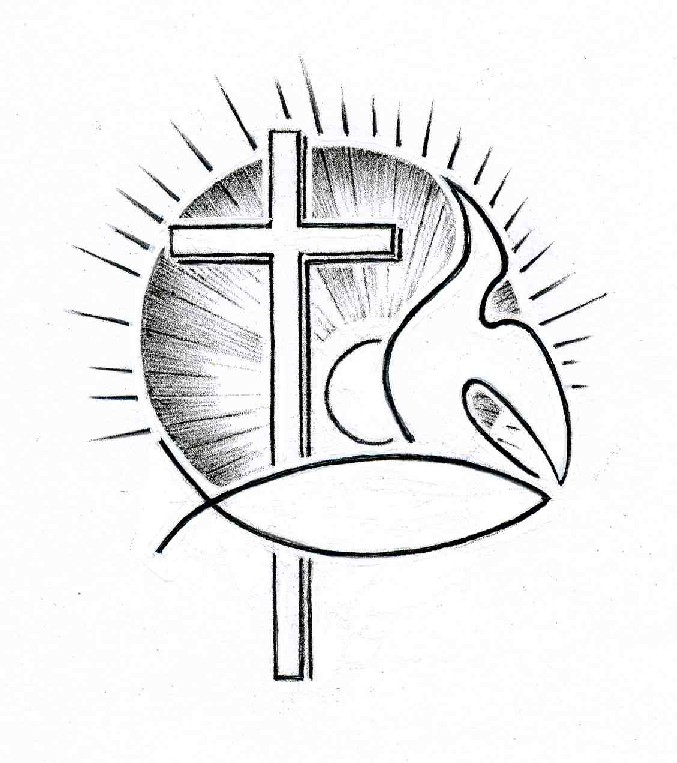 Avondmaalsdienst op 15 oktober 2017 in de DorpskerkVoorganger: Ds. A. SpaansOuderling:    Dhr. H. HoffmanOrganist:       Dhr. W.D. KaashoekKoster:          Dhr. J. HollestelleBeamer:        Dhr. J.J. Siereveld                              Gastvrouw:  Mevr. E. Soetekouw                              Lector:         Mevr. J. JobseOrgelspel voor de dienstBinnenkomst, welkom en mededelingenZingen: Psalm 149:1 en 3Halleluja! laat opgetogeneen nieuw gezang de HEER verhogen.Laat allen die Gods naam belijdenzich eensgezind verblijden.Volk van God, loof Hem die u schiep;Israël, dank Hem die u riep.Trek, Sion, in een blijde stoetuw Koning tegemoet.De HEER gedenkt in gunst de zijnen.Hij kroont de zwakken en de kleinen.Hij kent de stillen in den lande,het heil is nu ophanden.Weest verheugd, die den HEER verbeidt,nu Hij komt en u zelf bevrijdt.Prijst dan zijn naam bij dag en nachten roemt zijn grote macht.Stil gebed, bemoediging en groet (staande)Zingen: Lied 23c:1,2 en 4Mijn God, mijn herder, zorgt voor mij,
wijst mij een groene streek;
daar rust ik aan een stille stroom 
en niets dat mij ontbreekt.Hij geeft mijn ziel weer nieuwe kracht, doet mij zijn wegen gaan, de paden van gerechtigheid, ter ere van zijn naam.Terwijl de vijand toe moet zien, maakt u mijn tafel klaar. U vult mijn beker, zalft mijn hoofd, en redt mij in gevaar.Gebed om Gods Woord en GeestSchriftlezing: Mattheüs 22:1-14 en Openbaring 19:5-9Daarop vertelde Jezus hun opnieuw een gelijkenis: ‘Het is met het koninkrijk van de hemel als met een koning die een bruiloftsfeest gaf voor zijn zoon. Hij stuurde zijn dienaren eropuit om de bruiloftsgasten uit te nodigen, maar die wilden niet komen. Daarna stuurde hij andere dienaren op pad met de opdracht: “Zeg tegen de genodigden: ‘Ik heb een feestmaal bereid, ik heb mijn stieren en het mestvee laten slachten. Alles staat klaar, kom dus naar de bruiloft!’” Maar ze negeerden hen en vertrokken, de een naar zijn akker, de ander naar zijn handel. De overigen namen zijn dienaren gevangen, mishandelden en doodden hen. De koning ontstak in woede en stuurde zijn troepen eropaf, hij liet de moordenaars ombrengen en hun stad in brand steken. Vervolgens zei hij tegen zijn dienaren: “Alles staat klaar voor het bruiloftsfeest, maar de gasten waren het niet waard genodigd te worden. Ga daarom naar de toegangswegen van de stad en nodig voor de bruiloft iedereen uit die je tegenkomt.” De dienaren gingen de straat op en brachten zo veel mogelijk mensen samen, zowel goede als slechte. En de bruiloftszaal vulde zich met gasten voor de maaltijd. Toen de koning binnenkwam om te zien wie er allemaal aanlagen, zag hij iemand die zich niet in bruiloftskleren gestoken had, en hij vroeg hem: “Vriend, hoe ben je hier binnengekomen terwijl je niet eens een bruiloftskleed aanhebt?” De man wist niets te zeggen. Daarop zei de koning tegen zijn hofdienaars: “Bind zijn handen en voeten vast en gooi hem eruit, in de uiterste duisternis, waar men jammert en knarsetandt. Velen zijn geroepen, maar slechts weinigen uitverkoren.”’Vanaf de troon klonk een stem, die zei: ‘Loof onze God! Laat al zijn dienaren die ontzag voor hem hebben, jong en oud, hem loven!’ Toen hoorde ik iets als een stem van een grote menigte, van geweldige watermassa’s en van krachtige donderslagen zeggen: ‘Halleluja! De Heer, onze God, de Almachtige, heeft het koningschap op zich genomen. Laten we blij zijn en jubelen, laten we hem de eer geven! Want de bruiloft van het lam is gekomen en zijn bruid staat klaar. Zij mag zich kleden in zuiver, stralend linnen.’ Want dit linnen staat voor al het goede dat gedaan is door de heiligen. Toen zei hij tegen mij: ‘Schrijf op: “Gelukkig zijn zij die voor het bruiloftsmaal van het lam zijn uitgenodigd.”’ En hij vervolgde: ‘Wat God hier zegt, is betrouwbaar.’Zingen: Gezang 289:2,4 en 5Laat als milde morgendauwuw genade tot ons komenen de dorstige landouwvan ons leven overstromen,ja, verkwik ons door uw troostonverpoosd.Breekt de jongste morgen aan,geef, o Opgang uit den hoge,dat wij met U opgestaanalle leed vergeten mogen,doe ons opgaan tot uw feestonbevreesd.Overstroom ons met uw licht,klare Zon van trouw en goedheid.Treed niet met ons in 't gericht,maar verblijd ons met de zoetheidvan des hemels zaligheidvoor altijd.Overdenking. Tekst: Vervolgens zei hij tegen zijn dienaren: “Alles staat klaar voor het bruiloftsfeest, maar de gasten waren het niet waard genodigd te worden. (Mattheüs 22:8)Zingen: Gezang 112:1-5 (onder naspel collecte: kerk; kledingbank)Als Koning opgetredenen heerser van 't heelal,wees dan, o Heer, aanbedenmet lied’ren overal!De lichten zijn ontstoken,de liefde wordt gevierd,het leven is ontloken,de bruid heeft zich versierd.Zo blakende van minnein alle waardigheid: het smetteloze linnenvan de rechtvaardigheid.Het ongerepte levenzo blinkende gekleed,uit draden saamgeweven: de daden die men deed.De bruiloft is gekomen,de tafel aangericht.Vergeten zijn de dromen,gedaan is het gericht.In memoriam Jan van Gilst (staande)Zingen: Evangelische Liedbundel 189a:1 en 3 (staande)Vaste Rots van mijn behoud, als de zonde mij benauwt, laat mij steunen op uw trouw, laat mij rusten in uw schaûw, waar het bloed, door U gestort, mij de bron des levens wordt. Zie, ik breng voor mijn behoud U geen wierook, mirr’ of goud; moede kom ik, arm en naakt, tot de God, die zalig maakt, die de arme kleedt en voedt, die de zondaar leven doet! GebedenZingen: Gezang 358:1-4Genadig Heer, die al mijn zwakheid weet,wil mij vergeven wat ik U misdeed;verwerp mij niet, die op uw vrijspraak wacht,maar troost mij met uw woord: het is volbracht.Gij hebt mij, Heer, geroepen aan uw dis,het heilig feest van uw gedachtenis;schenk mij uw Geest, opdat ik U ontmoetin ‘t teken van uw lichaam en uw bloed.Gij, die voor armen rijkdom hebt bereid,voor onrechtvaardigen gerechtigheid,zie, hoe naar U zich mijn verlangen wendten leid mij zelf, Heer, tot uw sacrament.Wie geeft het brood, dat hongerigen voedt,waar is de bron waaruit ik drinken moet?Gij, Heer, alleen kunt mijn genezing zijn;voed mij en drenk mij met uw brood en wijn.Delen van brood en wijnDankzeggingZingen: Lied 425 (staande)Vervuld van uw zegen gaan wij onze wegen
van hier, uit dit huis waar uw stem wordt gehoord
in Christus verbonden, tezamen gezonden 
op weg in een wereld die wacht op uw woord.
Om daar in genade uw woorden als zaden
te zaaien tot diep in het donkerste dal,
door liefde gedreven, om wie met ons leven
uw zegen te brengen die vrucht dragen zal.Zegen, beantwoord met driemaal gezongen ‘Amen’ (staande)Orgelspel bij het verlaten van het kerkgebouw.